Na temelju članka 51. Statuta Grada Svetog Ivana Zeline ("Zelinske novine", br. 7/21) Gradonačelnik Grada Svetog Ivana Zeline donio je O D L U K Uo subvencioniranju troškova prijevoza redovitih studenataČlanak 1.Grad Sveti Ivan Zelina subvencionirat će troškove prijevoza redovitih studenata, koji imaju prebivalište na području Grada Svetog Ivana Zeline, a svakodnevno putuju sredstvom javnog autobusnog prijevoza iz mjesta prebivališta na fakultet, iznosom od 40,00 eura za mjesečnu pokaznu kartu.Iznimno, Grad Sveti Ivan Zelina će redovitim studentima s prebivalištem na području Grada Svetog Ivana Zeline koji ne kupuju mjesečnu pokaznu kartu, subvencionirati  kupnju godišnje blok karte/karneta u iznosu od 400,00 eura.Subvencija iz stavka 1. i 2. ovog članka daje se na bazi deset mjeseci tijekom akademske godine (rujan-lipanj). Predmetno subvencioniranje ne odnosi se na autobusni/tramvajski prijevoz Grada Zagreba. Članak 2.Studentima iz članka 1. ove Odluke prijevoznik će za iznos subvencije umanjiti cijenu mjesečne pokazne karte, odnosno godišnje blok karte/karneta i to prilikom njihove kupnje.Članak3.Grad Sveti Ivan Zelina će s prijevoznicima koji obavljaju poslove javnog prijevoza ugovorom urediti međusobne odnose, prava i obveze.Članak 4.Sredstva za provedbu ove Odluke osigurat će se u Proračunu Grada Svetog Ivana Zeline.Članak 5.      Uz zahtjev za ostvarivanje prava iz članka 1. ove Odluke potrebno je priložiti:dokaz o prebivalištu studenta (preslika osobne iskaznice, uvjerenje o prebivalištu)potvrdu o statusu redovitog studenta. Članak 6.Izrazi koji se u ovoj Odluci koriste, bilo za osobe u muškom rodu, bilo za osobe u ženskom rodu, su neutralni i odnose se na muške i na ženske osobe.Članak 7.Stupanjem na snagu ove Odluke prestaje važiti Odluka o subvencioniranju troškova prijevoza redovitih studenata („Zelinske novine“, br. 20/19 i 31/20).Ova Odluka stupa na snagu prvoga dana od dana objave u „Zelinskim novinama“, službenom glasilu Grada Svetog Ivana Zeline.       GRADONAČELNIK                                                                                                                         Hrvoje Košćec, v.r.														REPUBLIKA HRVATSKAZAGREBAČKA ŽUPANIJAGRAD SVETI IVAN ZELINAGRADONAČELNIK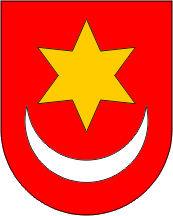 REPUBLIKA HRVATSKAZAGREBAČKA ŽUPANIJAGRAD SVETI IVAN ZELINAGRADONAČELNIKKLASA: 602-03/23-01/03URBROJ: 238-30-02/07-23-1    Sv. Ivan Zelina, 29. kolovoza 2023.   KLASA: 602-03/23-01/03URBROJ: 238-30-02/07-23-1    Sv. Ivan Zelina, 29. kolovoza 2023.   